ANADOLU ÜNİVERSİTESİ MEVLANA DEĞİŞİM PROGRAMI 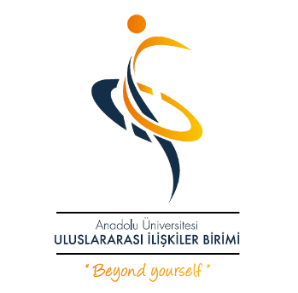 ÖĞRETİM ELEMANLARI BAŞVURU FORMU ANADOLU UNIVERSITY MEVLANA EXCHANGE PROGRAMME ACADEMIC STAFF APPLICATION FORMAdı Soyadı 
Name-SurnameUnvanı 
TitleT.C.Kimlik No
Identification NumberCinsiyeti (Erkek/Kadın)  
Gender (Male/Female)İletişim Bilgileri      (Mail ve Cep Numaranız)
Contact InformationFakülte/EnstitüFaculty/InstituteBölümDepartmentYabancı Dil Sınavı Türü (Örn. TOEFL, IELTS, YDS)Type of Foreign Language TestYabancı Dil Sınavı PuanıScore of Foreign Language TestÖğretim Üyesi Mevlana Hareketliliğine Daha Önce Katıldınız mı? Have you ever participated in Mevlana Exchange Programme?  Gidilecek Yükseköğretim Kurumu 
Host InstitutionAnadolu UniversityDers Verilecek Alan (bölüm)
Field of teaching at the host institution (department)Verilecek Ders Düzeyi 
Teaching Degree at the host InstitutionVerilecek Eğitim Dili 
Teaching language at host institutionDönem:	               
Term                                                                                                                           Güz Dönemi     Bahar Dönemi            Fall Semester      Spring Semester      Hareketlilik Süresi (gün): en az 14 en fazla 89 günMobility Period (days) min14 days to 89 daysTercih Edilen Başlangıç ve BitişTarihi: (gün/ay/yıl)
Preferred Start and End Date (dd/mm/yyyy)Öğretim Elemanının İmzası:Signature of Academic StaffÖğretim Elemanının İmzası:Signature of Academic StaffUİB Yetkili Kişinin İmzası:
Signature of IRO Person in ChargeUİB Yetkili Kişinin İmzası:
Signature of IRO Person in ChargeTarih 
Date_____/_____/______Tarih 
Date_____/_____/______